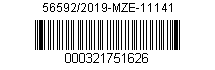 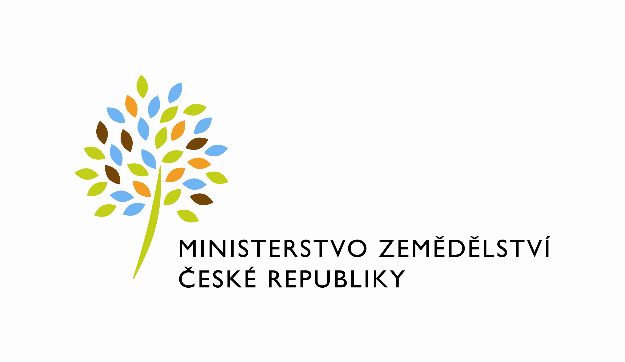 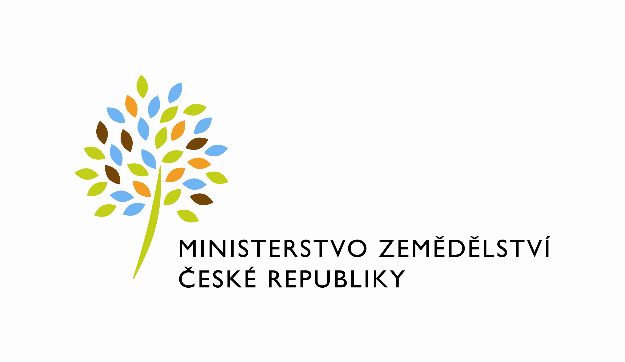 Dodatek č. 1 ke Smlouvě o nájmu prostoru sloužícího podnikání      č. 216-2018-11141/1uzavřený podle zákona č. 89/2012 Sb., občanský zákoník (dále jen „občanský zákoník“), a v souladu s ustanovením § 27 zákona č. 219/2000 Sb., o majetku České republiky a jejím vystupování v právních vztazích, ve znění pozdějších předpisů (dále jen „zákon                    č. 219/2000Sb.“)mezi stranami:Česká republika - Ministerstvo zemědělství  se sídlem Těšnov 65/17, Nové Město, 110 00 Praha 1, za kterou právně jedná Mgr. Pavel Brokeš, ředitel odboru vnitřní správy, na základě organizačního řádu MZe v platném znění IČ: 00020478DIČ: CZ00020478 (v postavení výkonu samostatné ekonomické činnosti, osoba povinná k dani, s odkazem na § 5 odst. 1 a 2 a plátce dle § 6 zákona č. 235/2004 Sb.,  o dani z přidané hodnoty, ve znění pozdějších předpisů)bankovní spojení: ČNB Praha 1číslo účtu: 19-1226001/0710 - nájem1226001/0710 - službyKontaktní osoba:	Hana Kasalová, referent odboru vnitřní správyKlostermannova 635/III., 337 01 RokycanyTelefon: 725 832 086, 371 722 639e-mail: hana.kasalova@mze.cz (dále jen „pronajímatel“ na straně jedné) aBc. Monika Zíkováse sídlem Velká Buková 20, 270 23 Křivoklátzapsaný v živnostenském rejstříku vedeném Městským úřadem RakovníkIČ: 72062541DIČ: xxxxxxxxxxxxxxxxxxbankovní spojení: xxxxxxxxxxxčíslo účtu: xxxxxxxxxxxxxxxxxxx(dále jen „nájemce“ na straně druhé)(a oba společně „smluvní strany“)Předmětem tohoto dodatku je úprava výše nájemného.Článek I.S účinností od 1. 1. 2020 se ruší odstavec 1) článku V. Smlouvy a nahrazuje se novým zněním:1) Nájemné za předmět nájmu činí 600,- Kč bez DPH za 1m2/rok, tj. 11 040,- Kč bez DPH ročně.   Nájemné je stanoveno po dohodě smluvních stran nejméně ve výši v místě obvyklé v době uzavření nájemní smlouvy s přihlédnutím k nájemnému za nájem obdobných nebytových prostor za obdobných podmínek.V souladu s ustanovením § 56a zákona č. 235/2004 Sb.,  o dani z přidané hodnoty, ve znění pozdějších předpisů, je nájem nemovité věci osvobozen od DPH. Článek II.Ostatní ustanovení Smlouvy zůstávají beze změn. Dodatek č. 1 nabývá platnosti dnem podpisu oběma smluvními stranami. Dodatek č. 1 je vyhotoven ve čtyřech stejnopisech, z nichž pronajímatel obdrží tři stejnopisy a nájemce jeden stejnopis.V Praze dne                                          			  V Rakovníku dne		     Pronajímatel:			                                      Nájemce:                            …………………………………………………..		………………………………Česká republika – Ministerstvo zemědělství                         Bc. Monika Zíková	    Mgr. Pavel Brokeš 					            ředitel odboru vnitřní správy				   